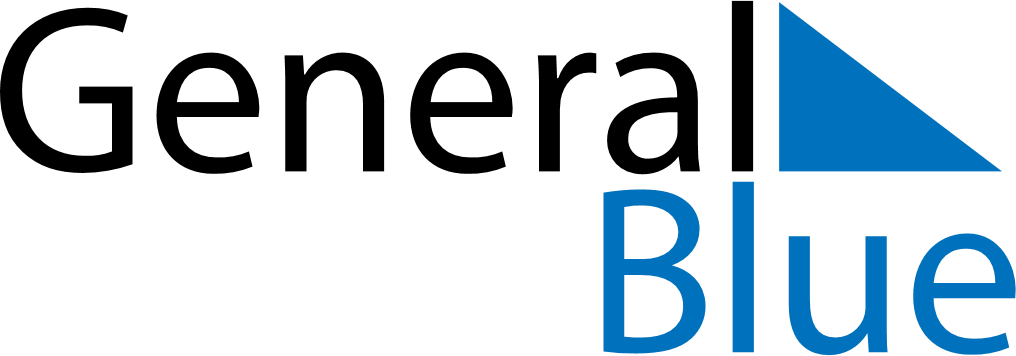 Quarter 3 of 2024Dominican RepublicQuarter 3 of 2024Dominican RepublicQuarter 3 of 2024Dominican RepublicQuarter 3 of 2024Dominican RepublicQuarter 3 of 2024Dominican RepublicJuly 2024July 2024July 2024July 2024July 2024July 2024July 2024MONTUEWEDTHUFRISATSUN12345678910111213141516171819202122232425262728293031August 2024August 2024August 2024August 2024August 2024August 2024August 2024MONTUEWEDTHUFRISATSUN12345678910111213141516171819202122232425262728293031September 2024September 2024September 2024September 2024September 2024September 2024September 2024MONTUEWEDTHUFRISATSUN123456789101112131415161718192021222324252627282930Aug 16: Restoration DaySep 24: Our Lady of las Mercedes